Уважаемые граждане!Отделение ПФР по Курской области информирует, что вы можете подать заявление или получить государственную услугу в АО КО  «Многофункциональный центр по предоставлению государственных и муниципальных услуг»  (МФЦ) и его филиалахпо следующим  вопросам  Пенсионного фонда РФ:Материнский (семейный) капиталИндивидуальный (персонифицированный) учетПенсииИнвестирование средств пенсионных накопленийЕжемесячная денежная выплата (ЕДВ)Выплаты на детейУход за нетрудоспособными 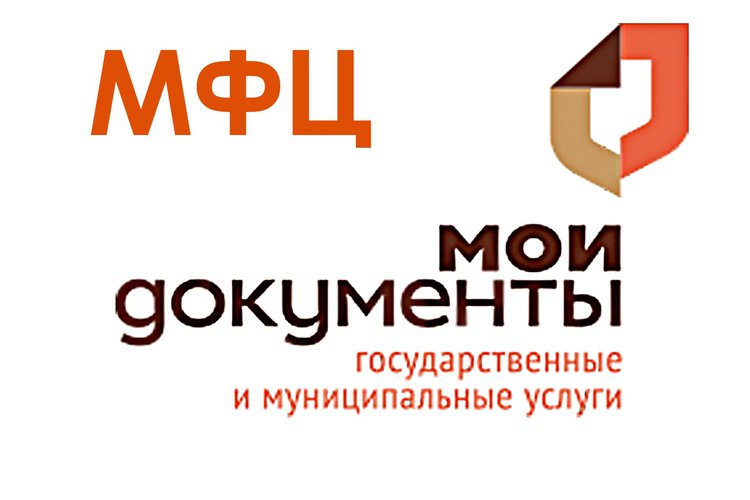 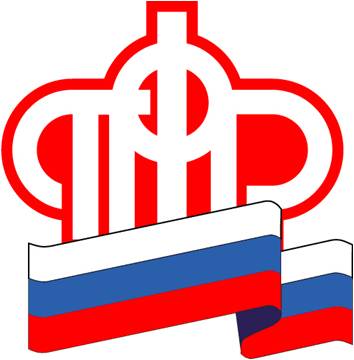 #важнознать	Выдача государственного сертификата на материнский (семейный) капитал.Распоряжение средствами (частью средств) материнского (семейного) капитала. Информирование граждан о размере материнского (семейного) капитала (его оставшейся части). Регистрация в системе индивидуального (персонифицированного) учета (ПУ), в том числе прием от зарегистрированных лиц заявлений об изменении анкетных данных, содержащихся в индивидуальном лицевом счете, или о выдаче документа, подтверждающего регистрацию в системе ПУ.Информирование зарегистрированных лиц о состоянии их индивидуальных лицевых счетов в системе обязательного пенсионного страхования.Предоставление сведений о трудовой деятельности зарегистрированного лица, содержащихся в его индивидуальном лицевом счете.Установление страховых пенсий, накопительной пенсии и пенсий по государственному пенсионному обеспечению.Выплата страховых пенсий, накопительной пенсии и пенсий по государственному пенсионному обеспечению.Установление федеральной социальной доплаты к пенсии.Информирование граждан об отнесении к категории граждан предпенсионного возраста.Установление страховых пенсий, накопительной пенсии и пенсий по государственному пенсионному обеспечению гражданам, выехавшим на постоянное жительство за пределы территории РФ.Выдача гражданам справок о размере пенсий (иных выплат).Реализация прав при формировании и инвестировании средств пенсионных накоплений и принятие решений по ним.Установление ежемесячной денежной выплаты отдельным категориям граждан в Российской Федерации.Информирование граждан о предоставлении государственной социальной помощи в виде набора социальных услуг. Размещение сведений о транспортном средстве, управляемом инвалидом, или транспортном средстве, перевозящем инвалида и (или) ребенка-инвалида, в федеральной государственной информационной системе «Федеральный реестр инвалидов». Выдача гражданам справок о размере  выплат.Предоставление ежемесячной выплаты и единовременной выплаты в целях реализации Указа Президента Российской Федерации от 7 апреля 2020 г. № 249  «О дополнительных мерах социальной поддержки семей, имеющих детей».Осуществление компенсационных выплат неработающим трудоспособным лицам, осуществляющим уход за нетрудоспособными гражданами. Осуществление ежемесячных выплат лицам, осуществляющим уход за детьми-инвалидами или инвалидами с детства I группы. 